Утвержден Приказом Закрытого Акционерного Общества «Азербайджанское Каспийское Морское Пароходство» от 01 декабря 2016 года, № 216.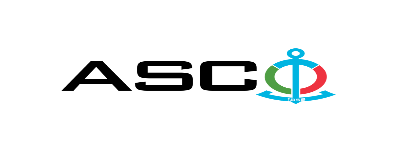 ЗАКРЫТОЕ АКЦИОНЕРНОЕ ОБЩЕСТВО «АЗЕРБАЙДЖАНСКОЕ КАСПИЙСКОЕ МОРСКОЕ ПАРОХОДСТВО» ОБЪЯВЛЯЕТ О ПРОВЕДЕНИИ ОТКРЫТОГО КОНКУРСА НА ЗАКУПКУ УСЛУГ ПО СТРОИТЕЛЬСТВУ БАССЕЙНА (гардеробное помещение, насосная, резервуар 45 м3) В ПРИДОМОВОЙ УЧАСТКЕ "ДЕНИЗЧИ" УПУ (услуги и материалы включительно): К о н к у р с № AM 032/2024((на бланке участника-претендента))ПИСЬМО-ЗАЯВКАНА УЧАСТИЕ В ОТКРЫТОМ КОНКУРСЕГород _______ “___”_________20___года___________№           							                                                                                          Председателю Комитета по Закупкам АСКОГосподину Дж. МахмудлуНастоящей заявкой [с указанием полного наименования претендента-подрядчика] подтверждает намерение принять участие в открытом конкурсе № [с указанием претендентом номера конкурса], объявленном «АСКО» в связи с закупкой «__________».При этом подтверждаем, что в отношении [с указанием полного наименования претендента-подрядчика] не проводится процедура ликвидации, банкротства, деятельность не приостановлена, а также отсутствуют иные обстоятельства, не позволяющие участвовать в данном тендере. Гарантируем, что [с указанием полного наименования претендента-подрядчика] не является лицом, связанным с АСКО.Сообщаем, что для оперативного взаимодействия с Вами по вопросам, связанным с представленной документацией и другими процедурами, нами уполномочен:Контактное лицо: Должность контактного лица: Телефон: E-mail: Приложение:Оригинал  банковского  документа об  оплате взноса за участие в конкурсе –  на ____ листах.________________________________                                   _______________________(Ф.И.О. уполномоченного лица) (подпись уполномоченного лица)_________________________________                                                  (должность уполномоченного лица)                                                M.П.                                            ПЕРЕЧЕНЬ ТОВАРОВ :Требуется предоставить сертификат качества, сертификат соответствия, а так же  информацию о производителе и технических параметрах используемых материалов.Следует указать срок для сдачи выполненных работ.Опыт работы специализированной организации должен быть не менее 3 лет, а так же представлены договоры по монтажу системы отопления в течение последних 3 лет.Соблюдение правил безопасности при проведении строительных работ в соответствии с требованиями ЗАО «АКМП» и строительными нормами.Условие оплаты принимается только «по факту», предложения участников предложивших аванс будут исключены. Только DDP принимается в качестве условия поставки от местных предприятий. Принимается только предложения цен  указанные в манатах  от местных предприятий.  Другие условия поставки не принимаются.Контактное лицо по техническим вопросам Департамент Закупок АСКОСпециалист Эмиль БабаевТелефон :+994 50 212 35 11Электронная почта: emil.babayev@asco.az    До заключения договора купли-продажи с компанией победителем конкурса  проводится проверка претендента в соответствии с правилами закупок АСКО.    Компания должна перейти по этой ссылке (http://asco.az/sirket/satinalmalar/podratcilarin-elektron-muraciet-formasi/), чтобы заполнить специальную форму или представить следующие документы:Устав компании (со всеми изменениями и дополнениями)Выписка из реестра коммерческих юридических лиц (выданная в течение последнего 1 месяца)Информация об учредителе юридического лица  в случае если учредитель является юридическим лицомИНН свидетельствоПроверенный аудитором  баланс бухгалтерского учета или налоговая декларация (в зависимости от системы налогообложения) / справка на отсутствие налоговой задолженности в органах налогообложенияУдостоверения личности законного представителяЛицензии учреждения необходимые для оказания услуг / работ (если применимо)Договор не будет заключен с компаниями которые не предоставляли указанные документы и не получили позитивную оценку по результатам процедуры проверки и они будут исключены из конкурса ! Перечень документов для участия в конкурсе:Заявка на участие в конкурсе (образец прилагается);Банковский документ об оплате взноса за участие в конкурсе;Конкурсное предложение; Банковская справка о финансовом положении грузоотправителя за последний год (или в течении периода функционирования);Справка из соответствующих налоговых органов об отсутствии просроченных обязательств по налогам и другим обязательным платежам в Азербайджанской Республике, а также об отсутствии неисполненных обязанностей налогоплательщика, установленных Налоговым кодексом Азербайджанской Республики в течение последнего года (исключая период приостановления).На первичном этапе, заявка на участие в конкурсе (подписанная и скрепленная печатью) и банковский документ об оплате взноса за участие (за исключением конкурсного предложения) должны быть представлены на Азербайджанском, русском или английском языках не позднее 17:00 (по Бакинскому времени) 07.03.2024 года по месту нахождения Закрытого Акционерного Общества «Азербайджанское Каспийское Морское Пароходство» (далее – «АСКО» или "Закупочная Организация") или путем отправления на электронную почту контактного лица. Остальные документы должны быть представлены в конверте конкурсного предложения.   Перечень (описание) закупаемых товаров, работ и услуг прилагается.Сумма взноса за участие в конкурсе и приобретение Сборника Основных Условий :Претенденты, желающие принять участие в конкурсе, должны оплатить нижеуказанную сумму взноса за участие в конкурсе (название организации проводящий конкурс и предмет конкурса должны быть точно указаны в платежном поручении) путем перечисления средств на банковский счет АСКО с последующим представлением в АСКО документа подтверждающего оплату, в срок не позднее, указанного в первом разделе. Претенденты, выполнявшие данное требование, вправе приобрести Сборник Основных Условий по предмету закупки у контактного лица в электронном или печатном формате в любой день недели с 08.00 до 17.00 часов до даты, указанной в разделе IV объявления.Взнос за участие (без НДС): 100 (АЗН).Допускается оплата суммы взноса за участие в манатах или в долларах США и Евро в эквивалентном размере.  Номер счета:Взнос за участие в конкурсе не подлежит возврату ни при каких обстоятельствах, за исключением отмены конкурса АСКО!Гарантия на конкурсное предложение:Для конкурсного предложения требуется банковская гарантия в сумме не менее 1 (одного)% от цены предложения. Форма банковской гарантии будет указана в Сборнике Основных Условий. Оригинал банковской гарантии должен быть представлен в конкурсном конверте вместе с предложением. В противном случае Закупочная Организация оставляет за собой право отвергать такое предложение. Финансовое учреждение, выдавшее гарантию, должно быть принято в финансовых операциях в Азербайджанской Республике и / или в международном уровне. Закупочная организация оставляет за собой право не принимать никаких недействительных банковских гарантий.В случае если лица, желающие принять участие в конкурсе закупок, предпочтут представить гарантию другого типа (аккредитив, ценные бумаги,  перевод средств на счет указанный в тендерных документах, депозит и другие финансовые активы), в этом случае должны предварительно запросить АСКО посредством контактного лица, указанного в объявлении и получить согласие  о возможности приемлемости такого вида гарантии. Сумма гарантии за исполнение договора требуется в размере 5 (пяти) % от закупочной цены.Для текущей закупочной операции Закупающая Организация произведет оплату только после того, как товары будут доставлены на склад, предоплата не предусмотрена.Срок исполнения контракта: В связи с острой востребованностью товаров, срок поставки товаров предусматривается в течение 10 дней.Предельный срок и время подачи конкурсного предложения:Участники, представившие заявку на участие и банковский документ об оплате взноса за участие в конкурсе до срока, указанного в первом разделе, должны представить свои конкурсные предложения в «АСКО» в запечатанном конверте (один оригинальный экземпляр и одна копия) не позднее 17:00 (по Бакинскому времени) 13 марта 2024 года.Конкурсные предложения, полученные позже указанной даты и времени, не вскрываются и возвращаются участнику.Адрес закупочной организации :Азербайджанская Республика, город Баку AZ1003 (индекс), Ул. Микаила Усейнова 2, Комитет по Закупкам АСКО.Контактное лицо:Специалист Департамента по Закупкам АСКОБабаев ЭмильНомер телефона: +994 50 212 35 11 ( внутр: 1242)Адрес электронной почты :  emil.a.babayev@asco.az    tender@asco.az  По юридическим вопросам :Телефонный номер: +994 12 4043700 (внутр. 1262)Адрес электронной почты: tender@asco.az Дата, время и место вскрытия конвертов с конкурсными предложениями :Вскрытие конвертов будет производиться в 15.00 (по Бакинскому времени) 14 марта 2024 года по адресу, указанному в разделе V. Лица, желающие принять участие во вскрытии конверта, должны представить документ, подтверждающий их участие (соответствующую доверенность от участвующего юридического или физического лица) и удостоверение личности не позднее, чем за полчаса до начала конкурса.Сведения о победителе конкурса :Информация о победителе конкурса будет размещена в разделе «Объявления» официального сайта АСКО.№Наименование работЕдиница измеренияКоличествоСтроительство бассейнаСтроительство бассейнаСтроительство бассейнаСтроительство бассейна1Выемка грунта экскаваторами емкостью 0,5 (0,5-0,63) м3 и погрузка грунта в транспортное средство. Группа грунта: 3м3640.52Перевозка грунта автотранспортомт1024.83Выемка грунта экскаваторами типа "драглайн" емкостью 0,5 (0,5-0,63) м3 и погрузка грунта в транспортное средство. Группа грунта: 2м376.24Ручная копка и выемка грунта в наклонных траншеях глубиной до 2 м без креплений, группа грунта: 3м32.45Засыпка ям и траншей бульдозерами с перемещением грунта на глубину до 5 м, мощность бульдозера: 59 (80) кВт (л.с), 3-я группа грунтам358.96Ручная засыпка ям и траншей, группа грунта: 3м319.77Уплотнение (трамбовка) грунта пневмотрамбами, группа грунта: 3, 4м319.78Подготовка подфундаментного основания: гравийное (h=100 мм)м331.29Формирование подготовительного слоя бетона .В7.5 (h = 100 м)м330.410Гидроизоляция стен и основания: горизонтальная, с 2 слоями клея (Hidroizol)м²303.811Гидроизоляция стен и основания: горизонтальная, с жидким стеклянным цементным растворомм²303.812Гидроизоляция стен и фундаментов: боковая, с жидким стеклянным цементным раствором (вертикальная изоляция) м²171.413Боковая гидроизоляция: 2 слоя с битумом на плоской поверхности из кирпича, бетона и кладки м²171.414Подготовка железобетонных перекрытий фундаментов: плоскием388.815Арматура класса A-3T7.72716Монтаж железобетонных опорных стен и стен подвала, высота: до 3 м, толщина до 300 мм (монтаж стен бассейна)м32817Арматура класса A-1т0.17718Арматура класса A-3т3.55119Гидроизоляция поверхностей бетонных и железобетонных конструкций гибкими двухслойными защитными покрытиями на акриловой основе: вертикальная (Изоляция пола и стен бассейна от протечек воды - по Сеточная Изоляция)м²424.3820Облицовка наружных бетонных поверхностей мелкой керамической плиткой и стен на основе полимерцементной мастики (укладка мозаичной плитки на пол и стенки бассейна) Размеры Мозаики 2,5 см * 2,5 см (морозостойкая)м²526.121Установка переливного канала (Ручка фарфоровая, нескользящая) 25 * 25 см + Сетка 25 * 25 Турция 114 п/мш т.45622Укладка кафеля в переливной канал - 86 кв.м Белый 114 пм (морозостойкая)м²9023Монтаж нержавеющей металлической лестницы (нерж) (2 шт. – 500 х 1320, 1 шт. – 500 х 1100)ш т.224Изготовление покрытий из плиток в цементном растворе: керамические, разноцветные для полов ( (Укладка керамической плитки вокруг бассейна) (морозостойкая)м²54325Раздел - 3: Освещение бассейна26Светильник на крючке для помещений с тяжелыми условиями эксплуатации (Монтаж светильников для бассейна) Светодиодный спотовый светильник ДВО23 - 13 - 001 ДЛМ 2 840 13 Втш т.1727Светильник на крючке для помещений с тяжелыми условиями эксплуатации (Монтаж светильников для бассейна) Светодиодный спотовый светильник ДВО23 - 10 - 001 ДЛМ 2 840 10 Втш т.1328Монтаж силового кабеля 0,6/110 кВ  NHXMH 3 х 4м150Оборудование бассейнаОборудование бассейнаОборудование бассейнаРаздел - 1: Трубы29Прокладка трубопровода водоснабжения из пластиковых труб, диаметр: 125 мм PN16м7230Прокладка трубопровода водоснабжения из пластиковых труб, диаметр: 100 мм PN16м5230Прокладка трубопровода водоснабжения из пластиковых труб, диаметр: 90 мм PN16м3031Прокладка трубопровода водоснабжения из пластиковых труб, диаметр: 63 мм PN16м12231Монтаж центробежных насосов с элетрическим приводом, масса агрегата: до 0,1 тш т.332Насос дозатор 100 - 1000 мкмш т.332Монтаж системы очистки бассейна Dojaz Ph-Clш т.233Установка пылесоса  (Комплект  + Комплект Средств, Тестер, Сетка ит.д.)ш т.233Монтаж центробежных насосов с элетрическим приводом, масса агрегата: до 0,1 т (Насос циркуляционный Q = 15 м3 / ч  H = 12 м)ш т.634Монтаж центробежных насосов с элетрическим приводом, масса агрегата: до 0,1 т (Насос погружной)ш т.134Погружной дренажный водяной насос: Q = 2,5 л/с = 9 м³ / ч,  H = 3-5 м, N = 1,0 кВтш т.135Монтаж вентилей, задвижек, ползунков, обратных клапанов, перепускных крантов в трубопроводах из пластиковых труб диаметром трубы до 50 мм (Задвижки параллельные диаметром 50 мм) PN16ш т.3135Монтаж вентилей, задвижек, ползунков, обратных клапанов, перепускных крантов в трубопроводах из пластиковых труб диаметром трубы до 100 мм (Задвижки параллельные диаметром 100 мм) PN16ш т.536Монтаж вентилей, задвижек, ползунков, обратных клапанов, перепускных крантов в трубопроводах из пластиковых труб диаметром трубы до 125 мм  (Задвижки параллельные диаметром 125 мм) PN16ш т.636Монтаж вентилей, задвижек, ползунков, обратных клапанов, перепускных крантов в трубопроводах из пластиковых труб диаметром трубы до 150 мм (Задвижки параллельные диаметром 150 мм) PN16ш т.1837Монтаж вентилей, задвижек, ползунков, обратных клапанов, перепускных крантов в трубопроводах из пластиковых труб диаметром трубы до 50 мм, Обратный клапан 19ч16бр D = 50 мм 16кг / см2 PN16ш т.1837Монтаж вентилей, задвижек, ползунков, обратных клапанов, перепускных крантов в трубопроводах из пластиковых труб диаметром трубы до 125 мм, Обратный клапан 19ч16бр  D = 100 мм 16кг / см2 PN16ш т.338Монтаж вентилей, задвижек, ползунков, обратных клапанов, перепускных крантов в трубопроводах из пластиковых труб диаметром трубы до 150 мм, Обратный клапан 19ч16бр D = 150 мм 16кг / см2 PN16ш т.238Напольный трап ПВХ; размеры 25 х 25 см, дренажный канал снизу, марка «Максифлов» (Турция)ш т.639Монтажный диаметр трапов: 50 мм (65 мм - подходящий )к о м п л е к т839Система разбрызгивания бассейна Jet D63ш т.4240Монтаж переливного трапа. Монтаж продольных водостоков по краям подвижной части или по полосам крепления: из хризолитоцементных труб (Монтаж дренажа вокруг бассейна? Уголок + Профиль - 20 шт. по 25, Сетка Профильная?) п / м114Строительство насосного помещения41Выемка грунта экскаваторами емкостью 0,5 (0,5-0,63) м3 и погрузка грунта в транспортное средство. Группа грунта: 3м39042Перевозка грунта автотранспортомт15343Подготовка подфундаментного основания: гравийное (h=100 мм)м33.744Формирование подготовительного слоя бетона .В7.5 (h = 100 м)м²3545Гидроизоляция стен и основания: горизонтальная, с 2 слоями клея (Hidroizol)м²3546Гидроизоляция стен и основания: горизонтальная, с жидким стеклянным цементным растворомм²3547Гидроизоляция стен и фундаментов: боковая, с жидким стеклянным цементным раствором (вертикальная изоляция) м²83.548Боковая гидроизоляция: 2 слоя с битумом на плоской поверхности из кирпича, бетона и кладки м²83.549Подготовка железобетонных перекрытий фундаментов: плоскием39.7850Арматура класса A-3т0.85151Монтаж железобетонных опорных стен и стен подвала, высота: до 3 м, толщина до 300 мм (монтаж стен насосного помещения)м31852Арматура класса A-1т0.08553Арматура класса A-3т2.28354Монтаж  безбалочных покрытий толщиной: до 200 мм, высотой до 6 м от опорной площадки (Твм-1)м34.155Арматура класса A-1т0.02156Арматура класса A-3т0.5257Монтаж железобетонных ступеней (Ступенки вниз к насосной)м31.958Арматура класса A-1т0.0559Арматура класса A-3т0.16860Подготовка цементно-песчаного выравнивающего слоя толщиной 15 мм (пол насосного помещения)м²20.561Подготовка цементно-песчаного выравнивающего слоя : Подготовка слоя фиксации цементной камеди:  добавление или вычитание (12-01-017-01) к каждому изменению толщины на 1 мм (Приложение 5 мм)м²20.562Коррекция фрикционной пароизоляции: один слой м²20.563Коррекция фрикционной пароизоляции: добавление 12-01-015-04 к каждому последующему слою (2-й слой)м²20.564Укладка керамической плиты на пол с помощью легких заполнителей на основе цемента и перлита  (ГОСТ 28013-98) (включая заполняющий цемент) (керамическая плита по образцу предоставленному Заказчиком, ГОСТ 6787-2001, 300 x 300 x 10 мм)м²20.565Укладка кафеля на стену (заполнитель и клей включительно ГОСТ 28013 - 98) (Кафель - по образцу, предоставленному Заказчиком, 200 х 500 х 8 мм ГОСТ 13996 - 2019)м²81.566Монтаж композитной двери для насосного помещения  - - 120 см * 120 смш т.167Коррекция фрикционной гидроизоляции: однослойная толщина 2 мм (для пола насосного помещения)м²16.868Изготовление покрытий из плит на цементном растворе: керамических, разноцветных для полов.м²16.869Укладка лестничных площадок и маршей керамогранитной плиткой (Ступеи насосного помещения)м²8.8Электрооборудование насосного помещения70Шкаф управления подвесной (пульт), высота, ширина и глубина, мм, до: 600 х 600 х 350 (800 (В) х 600 х 250 мм - соответственно)ш т.171Распределительный щит для внутреннего электроснабженияш т.172Одно, двух, трехполюсный автомат, установленный на конструкции в стене или колонне, ток, А, до: 100ш т.273Автоматический выключатель: GÜNSAN OSG C 345-32 3-ПОЛЮСНЫЙ АВТОМАТИЧЕСКИЙ ВЫКЛЮЧАТЕЛЬ 32А,ш т.174АВТОМАТИЧЕСКИЙ ВЫКЛЮЧАТЕЛЬ SCHNEIDER EZ9F43332 3KA 3-х ФАЗНЫЙ ТИПА 32A, сделано в Германииш т.175Трансформатор тока, напряжение кВ, до: 10ш т.376Трансформатор тока ТК-20-0,5-100-400/5 УЗ ТУ16-517.442-80 для внутреннего электроснабжения ш т.377Предохранитель, установленный на изолирующем основании, ток, А, до: 100 (Анализатор)ш т.178АВТОМАТИЧЕСКИЙ ВЫКЛЮЧАТЕЛЬ Siemens типа C 5SP 4392 - 7 3X125 A, Сделано в Турции (согласно анализатору)ш т.179Одно, двух, трехполюсный автомат, установленный на конструкции в стене или колонне, ток, А, до: 25 (соответственно - трехполюсный и однополюсный в линии)ш т.380Автоматический выключатель: GÜNSAN OSG C 345-32 3-ПОЛЮСНЫЙ АВТОМАТИЧЕСКИЙ ВЫКЛЮЧАТЕЛЬ 32А,ш т.281АВТОМАТИЧЕСКИЙ ВЫКЛЮЧАТЕЛЬ SCHNEIDER EZ9F43132 3KA 1 ФАЗНЫЙ ТИПА 32A, сделано в Германииш т.182Отдельный магнитный пускатель общего назначения, устанавливаемый на конструкции пола, ток, А, до: 40ш т.183Магнитные пускателиш т.184Аппарат управления и сигнализации (кнопка, переключатель управления, электромагнитный блокировочный замок, звуковая сигнализация, сигнальная лампа), количество концевых соединений, до: 2ш т.885Зажим Hoteche 290308, 80 x 500 мм (монтажная рейка - соответственно)ш т.486Медная или алюминиевая шина, по одной полосе на фазу, сечением, мм2, до: 250м187Монтаж светодиодного светильника на стену 33Вт.ш т.2288Установка подвесных ламп UPM-45 (Проводящая лампа в рабочую зону) (Аккумулятор-ML5-12 SLA 12V 5AH Герметичная свинцово-кислотная (SLA) аккумуляторная батарея) Размеры: 3,54 дюйма х 2,76 дюйма х 4,21 дюйма Клемма: F1. Список только для аккумулятора. Никаких проводов или монтажных принадлежностей в комплект не входит.)ш т.189Монтаж электровыключателя (при прокладке электросети скрытым способом, двуязычного, встраиваемого типа)ш т.190Монтаж электровыключателя (при прокладке электросети скрытым способом, одноязычного, встраиваемого типа)ш т.191Монтаж штепсельной розетки  (при прокладке электросети скрытым способом, одноязычного, встраиваемого типа)ш т.292Монтаж КОРОБКИ РАСПРЕДЕЛИТЕЛЬНОЙ  ISILDAR 2207 (КАРОБКА) 10 Х 10,  Турция.ш т.293Сборка металлического кабель-канала с соединительными деталями 200 х 40 х 2000 мм ГОСТ Р МЭК 61084 - 1 - 2007 (с поворотом 90, поворотом Т и другими подвесками и соединителями)м10094Монтаж силового кабеля 0,6/110 кВ  NHXMH 3 х 2,5м5095Монтаж силового кабеля 0,6/110 кВ  NHXMH 3 х 4м2596Монтаж силового кабеля 0,6/110 кВ NHXMH 4 х 2,5м9097Монтаж силового кабеля 0,6/110 кВ NHXMH 2 х 1,5 (1 x 2,5 мм)м1298Монтаж стальных труб, 25 мм ГОСТ 3282 - 75 (20 и 32 мм - соответственно)м10899Горизонтальный заземляющий разъем: из полосовидной стали, сечением 160 мм2 м140100Вертикальный заземляющий разъем из круглой стали,  диаметр, мм: 16ш т.6Оборудование насосного помещения101Прокладка трубопроводов котлов, водонагревателей и соединений насосов из электросварных бесшовных стальных труб диаметром до 80 мм (Д - 80 мм)м30102Прокладка трубопроводов котлов, водонагревателей и соединений насосов из электросварных бесшовных стальных труб диаметром до 80 мм (Д - 65 мм)м4103Прокладка водопроводов из полиэтиленовых труб под давлением, наружный диаметр: 50 PN 16 мм (соединительные и вспомогательные материалы включительно)м6104Монтаж латунного вентиля диаметром 32 ммш т.2105Монтаж латунного вентиля диаметром 50 ммш т.1106Монтаж параллельных задвижек диаметром 80 ммш т.15107Монтаж параллельных задвижек диаметром 70 мм (соответственно - диаметр 65 мм)ш т.1108Монтаж фильтров, диаметр: 80 мм (грязеуловитель)ш т.2109Монтаж манометров общего назначения ОБМ1 - 100, с тремя выходными кранамик о м п л е к т1110Монтаж обратного клапана, (Чеквалв), диаметр 80 мм, PN 16 атм.ш т.1111Монтаж обратного клапана, (Чеквалв), диаметр 65 мм, PN 16 атм.ш т.1112Монтаж центробежных насосов с электроприводом, масса агрегата: до 0,1 тонны (Монтаж бытовых насосов для питьевой воды - соответственно) Насосный агрегат для питьевой воды (Q = 4,2 м3 / ч  H = 45 м, N=1,1 кВт) 1 рабочий и 1 запасной (с автоматическим шкафом)ш т.2113Монтаж центробежных насосов с электроприводом, масса агрегата: до 0,2 тонны (Установка пожарного насоса - соответственно) Гидрофор VANSAN HYDRO 2 CS 15-5 (с 2 насосами, против пожарных, Q = 2 x 18 м3 / с, H = 45 м) , N  = 2 х 4 кВт, 3 х 400 В, 50 Гц) (для определенных зданий)ш т.2114Монтаж центробежных насосов с электроприводом, масса агрегата: до 0,1 тонны (Монтаж дренажного насоса – соо,тветсвенно) Установка дренажного насоса (ГНОМ 6-10) Q = 6м³ / ч, H = 10 мш т.1115Монтаж прямоугольных и круглых расширительных баков емкостью до 0,2 м³ (V = 200 л)ш т.1116Монтаж прямоугольных и круглых расширительных баков емкостью до 0,4 м³ (V = 350 л)ш т.1117Монтаж филтра 1250 лт - "Türk Atlaspool" Канада 61 м3 / чш т.6118Монтаж привода 3,5 л.с. "Atlaspool Storm" - 3х фазный -  64 м3 / чш т.12119кварцевый песоккг7200Строительство водяного резервуара120Выемка грунта экскаваторами емкостью ковша 0,5 (0,5-0,63) м3 и погрузка грунта в транспортное средство. Группа грунта: 2м318.204121Ручная копка и выемка грунта в наклонных траншеях глубиной до 2 м без креплений, группа грунта: 2м356122Уплотнение (тромбовка) грунта пневмотрамбами, группа грунта: 1, 2м35.7123Засыпка ям и траншей бульдозерами с перемещением грунта на глубину до 5 м, мощность бульдозера: 59 (80) кВт (л.с), 2-я группа грунтам367.3124Ручная засыпка ям и траншей, группа грунта: 2м322.4125Погрузка грунта в транспортное средство и т156.7126Итого по земляным работам (в манатах)127Раздел - 2: Строительство фундамента (железобетонная конструкция)128Подготовка подфундаментного основания: гравийное м33.5129Формирование подготовительного слоя бетона.м32.9130Гидроизоляция стен и основания: горизонтальная, с 2 слоями клея (Hidroizol)м²29131Гидроизоляция стен и основания: горизонтальная, с жидким стеклянным цементным растворомм²29132Гидроизоляция стен и фундаментов: боковая, с жидким стеклянным цементным раствором (вертикальная изоляция) м²59.2133Боковая гидроизоляция: 2 слоя с битумом на плоской поверхности из кирпича, бетона и кладки м²59.2134Подготовка железобетонных перекрытий фундаментов: плоскием38.4135Арматура класса А-1 (Д - 8 мм)т0.021136Арматура класса А-3 (Д - 14 мм (7,508 т), Д - (0,219 т)т0.506137Монтаж железобетонных опорных стен и стен подвала, высота: до 3 м, толщина до 300 мм (Строительство стенок канализационных резервуаров)м314.25138Арматура класса А-1 (Д - 8 мм)т0.046139Арматура класса А-3 (Д - 14 мм (7,508 т), Д - (0,219 т)т1.315140Монтаж  безбалочных покрытий толщиной: до 200 мм, высотой до 6 м от опорной площадки (MT-1 и MT-2)м33.03141Арматура класса А-1 (Д - 8 мм)т0.015142Арматура класса А-3 (Д - 14 мм (7,508 т), Д - (0,219 т)т0.403143Монтаж всасывающих, вентиляционных и дымоходных труб высотой до 250 м.т о н н а0.017144Гидроизоляция поверхностей бетонных и железобетонных конструкций гибкими двухслойными защитными покрытиями на акриловой основе: вертикальная (Изоляция пола и стен бассейна от протечек воды - по Сеточная Изоляция)м²80145Укладка слоев пола: бетоном (Отдача нижней части трубы бетоном Б-10 – соответсвенно)м30.3146Монтаж композитной крышки на водяной резервуар - 60 см * 60 см.т о н н а0.1Раздевалка147Ручная копка и выемка грунта в наклонных траншеях глубиной до 2 м без креплений, группа грунта: 2м315148Ручная засыпка ям и траншей, группа грунта: 2м36149Уплотнение (тромбовка) грунта пневмотрамбами, группа грунта: 1, 2м36150Погрузка остаточного грунта  на транспортное средство и транспортировкат15.21151Итого по земляным работам (в манатах)152Раздел - 2: Строительство фундамента (железобетонная конструкция)153Подготовка подфундаментного основания: гравийное (h=100 мм)м32154Формирование подготовительного слоя бетона. (Бетон марки Б - 7,5 h = 100 мм)м31.5155Гидроизоляция стен и основания: горизонтальная, с 2 слоями клея м²15156Подготовка соединительного слоя: цемент, толщина 20 мм (защитный слой цемента)м²15157Подготовка соединительного слоя:  цементировать, прибавлять или убавлять к норме 11-01-011-01 на каждые 5 мм изменения толщины соединительного слоя (Дополнительно 10 мм)м²15158Постройка ленточных фундаментов: железобетонных, при ширине верхней стороны до 1000 мм.м34159Арматура класса A-1т0.126160Арматура класса A-3т0.214161Улучшенная штукатурка по камню цементно-известковым раствором: стены (Заглаживание кладки снаружи и внутри для изоляции)м²29.44162Боковая гидроизоляция: 2 слоя с битумом на плоской поверхности из кирпича, бетона и кладки м²51.2163Строительство железобетонных колонн в деревянной опалубке высотой до 4 м, периметром до 2 м (4 единицы С-1)м32.72164Арматура класса A-1т0.098165Арматура класса A-3т0.236166Конструкция пояса: литая (Мк-1 при -0,10)м31.47167Арматура класса A-1т0.047168Арматура класса A-3т0.053169Установка бфлок для покрытия, подкрановых и соединительных балок высотой до 6 м над опорной площадкой, высота балок до 500 мм (уровень +3,15 Рм-1 и Рм-2)м32.6170Арматура класса A-1т0.176171Арматура класса A-3т0.497172Монтаж  безбалочных покрытий толщиной: до 200 мм, высотой до 6 м от опорной площадки м33.75173Арматура класса A-1т0.027174Арматура класса A-3т0.552175Укладка напольных слоев: бетон (h = 100 мм бетон B-7,5)м32.02176Изготовление липкой гидроэлектроэнергии из рулонных материалов: 1-й слой в битумной мастикем²20.2177Изготовление липкой гидроэлектроэнергии из рулонных материалов: Последующий слой в битумной мастикем²20.2178Подготовка соединительного слоя: цемент, толщина 20 мм м²20.2179Подготовка соединительного слоя:  цементировать, прибавлять или убавлять к норме 11-01-011-01 на каждые 5 мм изменения толщины соединительного слоя (Дополнительно 10 мм)м²20.2180Монтаж безбалочных покрытий толщиной: до 200 мм, высотой до 6 м от опорной площадким32.02181Арматура класса A-3т0.125182Строительство железобетонной лестницы (Строительство наружной лестницы ХР-1)м31.65183Арматура класса A-1т0.066184Арматура класса A-3т0.167185Строительство железобетонных колонн в деревянной опалубке высотой до 4 м, периметром до 2 м (8 единицы Д-1)м30.32186Арматура класса A-1т0.01187Арматура класса A-3т0.038188Установка пояса: литая (Мк-2 при +3,95)м30.8189Арматура класса A-1т0.036190Арматура класса A-3т0.08191Строительство фундамента (железобетонная конструкция)192Раздел - 3: Кладочные и отделочные работы193Кладка из  пиленого камня  390 х 190 х 188 мм наружных стен жилых и общественных зданий: толщина 39 см.за м2 кладки без учета пустот37.2194Кладка арматурных перегородок из кирпича: при высоте этажа до 4 м - толщина кирпича 1/4.м²18195Качественная штукатурка по камню цементно-известковым раствором, стены: гладкие (фасадных стен).м²37.2196Покраска фасадов из деревянных досок с подготовкой поверхности: перхлорвинилом.м²37.2197Штукатурка бетонных и каменных поверхностей цементно-известковым или цементным раствором: стен, простая (штукатурка под кафель)м²67198Укладка керамической плиты на пол с помощью легких заполнителей на основе цемента и перлита  (ГОСТ 28013-98) (включая заполняющий цемент) (керамическая плита по образцу предоставленному Заказчиком, ГОСТ 6787-2001, 300 x 300 x 10 мм)м²37.2199Укладка кафеля на стену (заполнитель и клей включительно ГОСТ 28013 - 98) (Кафель - по образцу, предоставленному Заказчиком, 200 х 500 х 8 мм ГОСТ 13996 - 2019)м²67200Одноуровневая конструкция подвесных потолков из гипсоволокнистых листов (ГВЛ) (Подвесной потолок из влагостойкого гипсокартона)м²36.5201Улучшенная покраска поливинилацетатными водоэмульсионными составами: сборные конструкции, подготовленные к покраске потолки (Покраска потолка)м²36.5202Укладка деревянных лаг толщиной 5 x 15 см на кровельное покрытием70203Монтаж деревянных лаг и полос толщиной 5 x 10 см на кровельном покрытиим²42204Монтаж профнастила толщиной 0,42 мм путем установки на крышу деревянной решетки толщиной 10 х 3 см. . .м²42205Монтаж конька толщиной 0,42 мм и шириной 50 см на кровельном покрытии п / м18206Закрытие стыков с крышей металлическим листом толщиной 0,44 мм (оконные и дверные кромки)м²3.5207Монтаж карниза из металлического листа: толщина 0,44 мм, ширина 25 см.п / м36208Установка желобов для отвода воды (толщина металла 0,44 мм) размер: 12 см. п / м36209Монтаж водосливного котла ш т.4210Монтаж металлической водосливной трубы диаметром 75 мм (монтаж вместе с изгтбами)метр13211Монтаж перегородок в сантехнических узлах: (душевые перегородки) на каркасах из алюминиевого профиля.м²15212Монтаж пластиковых окон из ПВХ (со стеклопакетом)м²1.44213Монтаж  пластиковой двери из ПВХ (белого цвета) 1 х 2,2 метраш т.2214Кабель до 35 кВ в трубах, блоках и коробках, масса кабеля 1 м до:1 кг (силовой кабель 0,6 / 1,0 кВ NHXMH 3 x 2,5)м50215Монтаж кабельной трубы из ПВХ, 20 мм,  "Мутлусан"м50216Мотаж светодиодного точечного (спотового) светильника ДВО23-10-001 ДЛМ 2 840 10 Втш т.10217Прокладка труб внутренней  системы водоснабжения и отопления из полипропиленовых труб: 20 мм (полиэтиленовая труба 15 и 20 мм - для системы холодного водоснабжения)м27218Монтаж пластикового вентиля 15 ммш т.5219Монтаж пластикового вентиля 20 ммш т.1220Прокладка труб внутренней  системы водоснабжения и отопления из полипропиленовых труб: 20 мм (полиэтиленовая труба 15 и 20 мм - для системы горячего водоснабжения)м21221Монтаж смесителей (смеситель для умывальников)ш т.4222Монтаж смесителей (Монтаж гигиенического душа)ш т.4223Монтаж водосмесителя гигиенического (в комплекте сошлангом, насадкой)к о м п л е к т4224Прокладка внутренних канализационных трубопроводов из полипропиленовых труб диаметром 110 мм.м15225Прокладка внутренних канализационных трубопроводов из полипропиленовых труб диаметром 50 мм.м12226Монтаж унитаза в азиатском стиле: подключение напрямую к бачкук о м п л е к т4227Монтаж  умывальников: с горячим и холодным водоснабжениемк о м п л е к т4228Монтаж трапов диаметром: 50 мм к о м п л е к т4229Монтаж крана "Arco"ш т.12230Монтаж водонагревателя 50 л от фирмы "Ariston"ш т.1№Наименование работЕдиница измеренияКоличествоКоличествоСтроительство бассейнаСтроительство бассейнаСтроительство бассейнаСтроительство бассейнаСтроительство бассейна1Выемка грунта экскаваторами емкостью 0,5 (0,5-0,63) м3 и погрузка грунта в транспортное средство. Группа грунта: 3м3640.5640.52Перевозка грунта автотранспортомт1024.81024.83Выемка грунта экскаваторами типа "драглайн" емкостью 0,5 (0,5-0,63) м3 и погрузка грунта в транспортное средство. Группа грунта: 2м376.276.24Ручная копка и выемка грунта в наклонных траншеях глубиной до 2 м без креплений, группа грунта: 3м32.42.45Засыпка ям и траншей бульдозерами с перемещением грунта на глубину до 5 м, мощность бульдозера: 59 (80) кВт (л.с), 3-я группа грунтам358.958.96Ручная засыпка ям и траншей, группа грунта: 3м319.719.77Уплотнение (тромбовка) грунта пневмотрамбами, группа грунта: 3, 4м319.719.78Подготовка подфундаментного основания: гравийное (h=100 мм)м331.231.29Формирование подготовительного слоя бетона. В7.5 (h = 100 м)м330.430.410Гидроизоляция стен и основания: горизонтальная, с 2 слоями клея (Hidroizol)м²303.8303.811Гидроизоляция стен и основания: горизонтальная, с жидким стеклянным цементным растворомм²303.8303.812Гидроизоляция стен и фундаментов: боковая, с жидким стеклянным цементным раствором (вертикальная изоляция) м²171.4171.413Боковая гидроизоляция: 2 слоя с битумом на плоской поверхности из кирпича, бетона и кладки м²171.4171.414Подготовка железобетонных перекрытий фундаментов: плоскием388.888.815Арматура класса A-3т7.7277.72716Монтаж железобетонных опорных стен и стен подвала, высота: до 3 м, толщина до 300 мм (монтаж стен бассейна)м3282817Арматура класса A-1т0.1770.17718Арматура класса A-3т3.5513.55119Гидроизоляция поверхностей бетонных и железобетонных конструкций гибкими двухслойными защитными покрытиями на акриловой основе: вертикальная (Изоляция пола и стен бассейна от протечек воды - по Сеточная Изоляция)м²424.38424.3820Облицовка наружных бетонных поверхностей мелкой керамической плиткой и стен на основе полимерцементной мастики (укладка мозаичной плитки на пол и стенки бассейна) Размеры Мозаики 2,5 см * 2,5 см (морозостойкая)м²526.1526.121Установка переливного канала (Ручка фарфоровая, нескользящая) 25 * 25 см + Сетка 25 * 25 Турция 114 п/мш т.45645622Укладка кафеля в переливной канал - 86 кв.м Белый 114 пм (морозостойкая)м²909023Монтаж нержавеющей металлической лестницы (нерж) (2 шт. – 500 х 1320, 1 шт. – 500 х 1100)ш т.2224Изготовление покрытий из плиток в цементном растворе: керамические, разноцветные для полов ( (Укладка керамической плитки вокруг бассейна) (морозостойкая)м²54354325Раздел - 3: Освещение бассейна26Светильник на крючке для помещений с тяжелыми условиями эксплуатации (Монтаж светильников для бассейна) Светодиодный спотовый светильник ДВО23 - 13 - 001 ДЛМ 2 840 13 Втш т.171727Светильник на крючке для помещений с тяжелыми условиями эксплуатации (Монтаж светильников для бассейна) Светодиодный спотовый светильник ДВО23 - 10 - 001 ДЛМ 2 840 10 Втш т.131328Монтаж силового кабеля 0,6/110 кВ  NHXMH 3 х 4м150150Оборудование бассейнаОборудование бассейнаОборудование бассейнаОборудование бассейнаРаздел - 1: Трубы29Прокладка трубопровода водоснабжения из пластиковых труб, диаметр: 125 мм PN16мм7230Прокладка трубопровода водоснабжения из пластиковых труб, диаметр: 100 мм PN16мм5230Прокладка трубопровода водоснабжения из пластиковых труб, диаметр: 90 мм PN16мм3031Прокладка трубопровода водоснабжения из пластиковых труб, диаметр: 63 мм PN16мм12231Монтаж центробежных насосов с элетрическим приводом, масса агрегата: до 0,1 тш т.ш т.332Насос дозатор 100 - 1000 мкмш т.ш т.332Монтаж системы очистки бассейна Dojaz Ph-Clш т.ш т.233Установка пылесоса  (Комплект  + Комплект Средств, Тестер, Сетка ит.д.)ш т.ш т.233Монтаж центробежных насосов с элетрическим приводом, масса агрегата: до 0,1 т (Насос циркуляционный Q = 15 м3 / ч  H = 12 м)ш т.ш т.634Монтаж центробежных насосов с элетрическим приводом, масса агрегата: до 0,1 т (Насос погружной)ш т.ш т.134Погружной дренажный водяной насос: Q = 2,5 л/с = 9 м³ / ч,  H = 3-5 м, N = 1,0 кВтш т.ш т.135Монтаж вентилей, задвижек, ползунков, обратных клапанов, перепускных крантов в трубопроводах из пластиковых труб диаметром трубы до 50 мм (Задвижки параллельные диаметром 50 мм) PN16ш т.ш т.3135Монтаж вентилей, задвижек, ползунков, обратных клапанов, перепускных крантов в трубопроводах из пластиковых труб диаметром трубы до 100 мм (Задвижки параллельные диаметром 100 мм) PN16ш т.ш т.536Монтаж вентилей, задвижек, ползунков, обратных клапанов, перепускных крантов в трубопроводах из пластиковых труб диаметром трубы до 125 мм  (Задвижки параллельные диаметром 125 мм) PN16ш т.ш т.636Монтаж вентилей, задвижек, ползунков, обратных клапанов, перепускных крантов в трубопроводах из пластиковых труб диаметром трубы до 150 мм (Задвижки параллельные диаметром 150 мм) PN16ш т.ш т.1837Монтаж вентилей, задвижек, ползунков, обратных клапанов, перепускных крантов в трубопроводах из пластиковых труб диаметром трубы до 50 мм, Обратный клапан 19ч16бр D = 50 мм 16кг / см2 PN16ш т.ш т.1837Монтаж вентилей, задвижек, ползунков, обратных клапанов, перепускных крантов в трубопроводах из пластиковых труб диаметром трубы до 125 мм, Обратный клапан 19ч16бр  D = 100 мм 16кг / см2 PN16ш т.ш т.338Монтаж вентилей, задвижек, ползунков, обратных клапанов, перепускных крантов в трубопроводах из пластиковых труб диаметром трубы до 150 мм, Обратный клапан 19ч16бр D = 150 мм 16кг / см2 PN16ш т.ш т.238Напольный трап ПВХ; размеры 25 х 25 см, дренажный канал снизу, марка «Максифлов» (Турция)ш т.ш т.639Монтажный диаметр трапов: 50 мм (65 мм - подходящий )к о м п л е к тк о м п л е к т839Система разбрызгивания бассейна Jet D63ш т.ш т.4240Монтаж переливного трапа. Монтаж продольных водостоков по краям подвижной части или по полосам крепления: из хризолитоцементных труб (Монтаж дренажа вокруг бассейна? Уголок + Профиль - 20 шт. по 25, Сетка Профильная?) п / мп / м114Строительство насосного помещения41Выемка грунта экскаваторами емкостью 0,5 (0,5-0,63) м3 и погрузка грунта в транспортное средство. Группа грунта: 3м3909042Перевозка грунта автотранспортомт15315343Подготовка подфундаментного основания: гравийное (h=100 мм)м33.73.744Формирование подготовительного слоя бетона .В7.5 (h = 100 м)м²353545Гидроизоляция стен и основания: горизонтальная, с 2 слоями клея (Hidroizol)м²353546Гидроизоляция стен и основания: горизонтальная, с жидким стеклянным цементным растворомм²353547Гидроизоляция стен и фундаментов: боковая, с жидким стеклянным цементным раствором (вертикальная изоляция) м²83.583.548Боковая гидроизоляция: 2 слоя с битумом на плоской поверхности из кирпича, бетона и кладки м²83.583.549Подготовка железобетонных перекрытий фундаментов: плоскием39.789.7850Арматура класса A-3т0.8510.85151Монтаж железобетонных опорных стен и стен подвала, высота: до 3 м, толщина до 300 мм (монтаж стен насосного помещения)м3181852Арматура класса A-1т0.0850.08553Арматура класса A-3т2.2832.28354Монтаж  безбалочных покрытий толщиной: до 200 мм, высотой до 6 м от опорной площадки (Твм-1)м34.14.155Арматура класса A-1т0.0210.02156Арматура класса A-3т0.520.5257Монтаж железобетонных ступеней (Ступенки вниз к насосной)м31.91.958Арматура класса A-1т0.050.0559Арматура класса A-3т0.1680.16860Подготовка цементно-песчаного выравнивающего слоя толщиной 15 мм (пол насосного помещения)м²20.520.561Подготовка цементно-песчаного выравнивающего слоя : Подготовка слоя фиксации цементной камеди:  добавление или вычитание (12-01-017-01) к каждому изменению толщины на 1 мм (Приложение 5 мм)м²20.520.562Коррекция фрикционной пароизоляции: один слой м²20.520.563Коррекция фрикционной пароизоляции: добавление 12-01-015-04 к каждому последующему слою (2-й слой)м²20.520.564Укладка керамической плиты на пол с помощью легких заполнителей на основе цемента и перлита  (ГОСТ 28013-98) (включая заполняющий цемент) (керамическая плита по образцу предоставленному Заказчиком, ГОСТ 6787-2001, 300 x 300 x 10 мм)м²20.520.565Укладка кафеля на стену (заполнитель и клей включительно ГОСТ 28013 - 98) (Кафель - по образцу, предоставленному Заказчиком, 200 х 500 х 8 мм ГОСТ 13996 - 2019)м²81.581.566Монтаж композитной двери для насосного помещения  - - 120 см * 120 смш т.1167Коррекция фрикционной гидроизоляции: однослойная толщина 2 мм (для пола насосного помещения)м²16.816.868Изготовление покрытий из плит на цементном растворе: керамических, разноцветных для полов.м²16.816.869Укладка лестничных площадок и маршей керамогранитной плиткой (Ступеи насосного помещения)м²8.88.8Электрооборудование насосного помещения70Шкаф управления подвесной (пульт), высота, ширина и глубина, мм, до: 600 х 600 х 350 (800 (В) х 600 х 250 мм - соответственно)ш т.1171Распределительный щит для внутреннего электроснабженияш т.1172Одно, двух, трехполюсный автомат, установленный на конструкции в стене или колонне, ток, А, до: 100ш т.2273Автоматический выключатель: GÜNSAN OSG C 345-32 3-ПОЛЮСНЫЙ АВТОМАТИЧЕСКИЙ ВЫКЛЮЧАТЕЛЬ 32А,ш т.1174АВТОМАТИЧЕСКИЙ ВЫКЛЮЧАТЕЛЬ SCHNEIDER EZ9F43332 3KA 3-х ФАЗНЫЙ ТИПА 32A, сделано в Германииш т.1175Трансформатор тока, напряжение кВ, до: 10ш т.3376Трансформатор тока ТК-20-0,5-100-400/5 УЗ ТУ16-517.442-80 для внутреннего электроснабжения ш т.3377Предохранитель, установленный на изолирующем основании, ток, А, до: 100 (Анализатор)ш т.1178АВТОМАТИЧЕСКИЙ ВЫКЛЮЧАТЕЛЬ Siemens типа C 5SP 4392 - 7 3X125 A, Сделано в Турции (согласно анализатору)ш т.1179Одно, двух, трехполюсный автомат, установленный на конструкции в стене или колонне, ток, А, до: 25 (соответственно - трехполюсный и однополюсный в линии)ш т.3380Автоматический выключатель: GÜNSAN OSG C 345-32 3-ПОЛЮСНЫЙ АВТОМАТИЧЕСКИЙ ВЫКЛЮЧАТЕЛЬ 32А,ш т.2281АВТОМАТИЧЕСКИЙ ВЫКЛЮЧАТЕЛЬ SCHNEIDER EZ9F43132 3KA 1 ФАЗНЫЙ ТИПА 32A, сделано в Германииш т.1182Отдельный магнитный пускатель общего назначения, устанавливаемый на конструкции пола, ток, А, до: 40ш т.1183Магнитные пускателиш т.1184Аппарат управления и сигнализации (кнопка, переключатель управления, электромагнитный блокировочный замок, звуковая сигнализация, сигнальная лампа), количество концевых соединений, до: 2ш т.8885Зажим Hoteche 290308, 80 x 500 мм (монтажная рейка - соответственно)ш т.4486Медная или алюминиевая шина, по одной полосе на фазу, сечением, мм2, до: 250м1187Монтаж светодиодного светильника на стену 33Вт.ш т.222288Установка подвесных ламп UPM-45 (Проводящая лампа в рабочую зону) (Аккумулятор-ML5-12 SLA 12V 5AH Герметичная свинцово-кислотная (SLA) аккумуляторная батарея) Размеры: 3,54 дюйма х 2,76 дюйма х 4,21 дюйма Клемма: F1. Список только для аккумулятора. Никаких проводов или монтажных принадлежностей в комплект не входит.)ш т.1189Монтаж электровыключателя (при прокладке электросети скрытым способом, двуязычного, встраиваемого типа)ш т.1190Монтаж электровыключателя (при прокладке электросети скрытым способом, одноязычного, встраиваемого типа)ш т.1191Монтаж штепсельной розетки  (при прокладке электросети скрытым способом, одноязычного, встраиваемого типа)ш т.2292Монтаж КОРОБКИ РАСПРЕДЕЛИТЕЛЬНОЙ  ISILDAR 2207 (КАРОБКА) 10 Х 10,  Турция.ш т.2293Сборка металлического кабель-канала с соединительными деталями 200 х 40 х 2000 мм ГОСТ Р МЭК 61084 - 1 - 2007 (с поворотом 90, поворотом Т и другими подвесками и соединителями)м10010094Монтаж силового кабеля 0,6/110 кВ NHXMH 3 х 2,5м505095Монтаж силового кабеля 0,6/110 кВ  NHXMH 3 х 4м252596Монтаж силового кабеля 0,6/110 кВ NHXMH 4 х 2,5м909097Монтаж силового кабеля 0,6/110 кВ NHXMH 2 х 1,5 (1 x 2,5 мм)м121298Монтаж стальных труб, 25 мм ГОСТ 3282 - 75 (20 и 32 мм - соответственно)м10810899Горизонтальный заземляющий разъем: из полосовидной стали, сечением 160 мм2 м140140100Вертикальный заземляющий разъем из круглой стали,  диаметр, мм: 16ш т.66Оборудование насосного помещения101Прокладка трубопроводов котлов, водонагревателей и соединений насосов из электросварных бесшовных стальных труб диаметром до 80 мм (Д - 80 мм)м3030102Прокладка трубопроводов котлов, водонагревателей и соединений насосов из электросварных бесшовных стальных труб диаметром до 80 мм (Д - 65 мм)м44103Прокладка водопроводов из полиэтиленовых труб под давлением, наружный диаметр: 50 PN 16 мм (соединительные и вспомогательные материалы включительно)м66104Монтаж латунного вентиля диаметром 32 ммш т.22105Монтаж латунного вентиля диаметром 50 ммш т.11106Монтаж параллельных задвижек диаметром 80 ммш т.1515107Монтаж параллельных задвижек диаметром 70 мм (соответственно - диаметр 65 мм)ш т.11108Монтаж фильтров, диаметр: 80 мм (грязеуловитель)ш т.22109Монтаж манометров общего назначения ОБМ1 - 100, с тремя выходными кранамик о м п л е к т11110Монтаж обратного клапана, (Чеквалв), диаметр 80 мм, PN 16 атм.ш т.11111Монтаж обратного клапана, (Чеквалв), диаметр 65 мм, PN 16 атм.ш т.11112Монтаж центробежных насосов с электроприводом, масса агрегата: до 0,1 тонны (Монтаж бытовых насосов для питьевой воды - соответственно) Насосный агрегат для питьевой воды (Q = 4,2 м3 / ч  H = 45 м, N=1,1 кВт) 1 рабочий и 1 запасной (с автоматическим шкафом)ш т.22113Монтаж центробежных насосов с электроприводом, масса агрегата: до 0,2 тонны (Установка пожарного насоса - соответственно) Гидрофор VANSAN HYDRO 2 CS 15-5 (с 2 насосами, потив пожарных, Q = 2 x 18 м3 / с, H = 45 м) , N  = 2 х 4 кВт, 3 х 400 В, 50 Гц) (для определкнных зданий)ш т.22114Монтаж центробежных насосов с электроприводом, масса агрегата: до 0,1 тонны (Монтаж дренажного насоса - соответсвенно) Установка дренажного насоса (ГНОМ 6-10) Q = 6м³ / ч, H = 10 мш т.11115Монтаж прямоугольных и круглых расширительных баков емкостью до 0,2 м³ (V = 200 л)ш т.11116Монтаж прямоугольных и круглых расширительных баков емкостью до 0,4 м³ (V = 350 л)ш т.11117Монтаж филтра 1250 лт - "Türk Atlaspool" Канада 61 м3 / чш т.66118Монтаж привода 3,5 л.с. "Atlaspool Storm" - 3х фазный -  64 м3 / чш т.1212119кварцевый песоккг72007200Строительство водяного резервуара (45 м3)120Выемка грунта экскаваторами емкостью ковша 0,5 (0,5-0,63) м3 и погрузка грунта в транспортное средство. Группа грунта: 2м318.20418.204121Ручная копка и выемка грунта в наклонных траншеях глубиной до 2 м без креплений, группа грунта: 2м35656122Уплотнение (тромбовка) грунта пневмотрамбами, группа грунта: 1, 2м35.75.7123Засыпка ям и траншей бульдозерами с перемещением грунта на глубину до 5 м, мощность бульдозера: 59 (80) кВт (л.с), 2-я группа грунтам367.367.3124Ручная засыпка ям и траншей, группа грунта: 2м322.422.4125Погрузка остаточного грунта  на транспортное средство и транспортировкат156.7156.7Раздел - 2: Строительство фундамента (железобетонная конструкция)126Подготовка подфундаментного основания: гравийное м33.53.5127Формирование подготовительного слоя бетона.м32.92.9128Гидроизоляция стен и основания: горизонтальная, с 2 слоями клея (Hidroizol)м²2929129Гидроизоляция стен и основания: горизонтальная, с жидким стеклянным цементным растворомм²2929130Гидроизоляция стен и фундаментов: боковая, с жидким стеклянным цементным раствором (вертикальная изоляция) м²59.259.2131Боковая гидроизоляция: 2 слоя с битумом на плоской поверхности из кирпича, бетона и кладки м²59.259.2132Подготовка железобетонных перекрытий фундаментов: плоскием38.48.4133Арматура класса А-1 (Д - 8 мм)т0.0210.021134Арматура класса А-3 (Д - 14 мм (7,508 т), Д - (0,219 т)т0.5060.506135Монтаж железобетонных опорных стен и стен подвала, высота: до 3 м, толщина до 300 мм (Строительство стенок канализационных резервуаров)м314.2514.25136Арматура класса А-1 (Д - 8 мм)т0.0460.046137Арматура класса А-3 (Д - 14 мм (7,508 т), Д - (0,219 т)т1.3151.315138Монтаж  безбалочных покрытий толщиной: до 200 мм, высотой до 6 м от опорной площадки (MT-1 и MT-2)м33.033.03139Арматура класса А-1 (Д - 8 мм)т0.0150.015140Арматура класса А-3 (Д - 14 мм (7,508 т), Д - (0,219 т)т0.4030.403141Монтаж всасывающих, вентиляционных и дымоходных труб высотой до 250 м.Т0.0170.017142Гидроизоляция поверхностей бетонных и железобетонных конструкций гибкими двухслойными защитными покрытиями на акриловой основе: вертикальная (Изоляция пола и стен бассейна от протечек воды - по Сеточная Изоляция)м²8080143Укладка слоев пола: бетоном (Отдача нижней части трубы бетоном Б-10 – соответсвенно)м30.30.3144Монтаж композитной крышки на водяной резервуар - 60 см * 60 см.т0.10.1Раздевалка145Ручная копка и выемка грунта в наклонных траншеях глубиной до 2 м без креплений, группа грунта: 2м31515146Ручная засыпка ям и траншей, группа грунта: 2м366147Уплотнение (тромбовка) грунта пневмотрамбами, группа грунта: 1, 2м366148Погрузка остаточного грунта  на транспортное средство и транспортировкат15.2115.21149Раздел - 2: Строительство фундамента (железобетонная конструкция)150Подготовка подфундаментного основания: гравийное (h=100 мм)м322151Формирование подготовительного слоя бетона. (Бетон марки Б - 7,5 h = 100 мм)м31.51.5152Гидроизоляция стен и основания: горизонтальная, с 2 слоями клея м²1515153Подготовка соединительного слоя: цемент, толщина 20 мм (защитный слой цемента)м²1515154Подготовка соединительного слоя:  цементировать, прибавлять или убавлять к норме 11-01-011-01 на каждые 5 мм изменения толщины соединительного слоя (Дополнительно 10 мм)м²1515155Постройка ленточных фундаментов: железобетонных, при ширине верхней стороны до 1000 мм.м344156Арматура класса A-1т0.1260.126157Арматура класса A-3т0.2140.214158Улучшенная штукатурка по камню цементно-известковым раствором: стены (Заглаживание кладки снаружи и внутри для изоляции)м²29.4429.44159Боковая гидроизоляция: 2 слоя с битумом на плоской поверхности из кирпича, бетона и кладки м²51.251.2160Строительство железобетонных колонн в деревянной опалубке высотой до 4 м, периметром до 2 м (4 единицы С-1)м32.722.72161Арматура класса A-1т0.0980.098162Арматура класса A-3т0.2360.236163Конструкция пояса: литая (Мк-1 при -0,10)м31.471.47164Арматура класса A-1т0.0470.047165Арматура класса A-3т0.0530.053166Установка бфлок для покрытия, подкрановых и соединительных балок высотой до 6 м над опорной площадкой, высота балок до 500 мм (уровень +3,15 Рм-1 и Рм-2)м32.62.6167Арматура класса A-1т0.1760.176168Арматура класса A-3т0.4970.497169Монтаж  безбалочных покрытий толщиной: до 200 мм, высотой до 6 м от опорной площадки м33.753.75170Арматура класса A-1т0.0270.027171Арматура класса A-3т0.5520.552172Укладка напольных слоев: бетон (h = 100 мм бетон B-7,5)м32.022.02173Изготовление липкой гидроэлектроэнергии из рулонных материалов: 1-й слой в битумной мастикем²20.220.2174Изготовление липкой гидроэлектроэнергии из рулонных материалов: Последующий слой в битумной мастикем²20.220.2175Подготовка соединительного слоя: цемент, толщина 20 мм м²20.220.2176Подготовка соединительного слоя:  цементировать, прибавлять или убавлять к норме 11-01-011-01 на каждые 5 мм изменения толщины соединительного слоя (Дополнительно 10 мм)м²20.220.2177Монтаж безбалочных покрытий толщиной: до 200 мм, высотой до 6 м от опорной площадким32.022.02178Арматура класса A-3т0.1250.125179Строительство железобетонной лестницы (Строительство наружной лестницы ХР-1)м31.651.65180Арматура класса A-1т0.0660.066181Арматура класса A-3т0.1670.167182Строительство железобетонных колонн в деревянной опалубке высотой до 4 м, периметром до 2 м (8 единицы Д-1)м30.320.32183Арматура класса A-1т0.010.01184Арматура класса A-3т0.0380.038185Установка пояса: литая (Мк-2 при +3,95)м30.80.8186Арматура класса A-1т0.0360.036187Арматура класса A-3т0.080.08188Раздел - 3: Кладочные и отделочные работы189Кладка из  пиленого камня  390 х 190 х 188 мм наружных стен жилых и общественных зданий: толщина 39 см.м²37.237.2190Кладка арматурных перегородок из кирпича: при высоте этажа до 4 м - толщина кирпича 1/4.м²1818191Качественная штукатурка по камню цементно-известковым раствором, стены: гладкие (фасадных стен).м²37.237.2192Покраска фасадов из деревянных досок с подготовкой поверхности: перхлорвинилом.м²37.237.2193Штукатурка бетонных и каменных поверхностей цементно-известковым или цементным раствором: стен, простая (штукатурка под кафель)м²6767194Укладка керамической плиты на пол с помощью легких заполнителей на основе цемента и перлита  (ГОСТ 28013-98) (включая заполняющий цемент) (керамическая плита по образцу предоставленному Заказчиком, ГОСТ 6787-2001, 300 x 300 x 10 мм)м²37.237.2195Укладка кафеля на стену (заполнитель и клей включительно ГОСТ 28013 - 98) (Кафель - по образцу, предоставленному Заказчиком, 200 х 500 х 8 мм ГОСТ 13996 - 2019)м²6767196Одноуровневая конструкция подвесных потолков из гипсоволокнистых листов (ГВЛ) (Подвесной потолок из влагостойкого гипсокартона)м²36.536.5197Улучшенная покраска поливинилацетатными водоэмульсионными составами: сборные конструкции, подготовленные к покраске потолки (Покраска потолка)м²36.536.5198Укладка деревянных лаг толщиной 5 x 15 см на кровельное покрытием7070199Монтаж деревянных лаг и полос толщиной 5 x 10 см на кровельном покрытиим²4242200Монтаж профнастила толщиной 0,42 мм путем установки на крышу деревянной решетки толщиной 10 х 3 см. . .м²4242201Монтаж конька толщиной 0,42 мм и шириной 50 см на кровельном покрытии п / м1818202Закрытие стыков с крышей металлическим листом толщиной 0,44 мм (оконные и дверные кромки)м²м²3.5203Монтаж карниза из металлического листа: толщина 0,44 мм, ширина 25 см.п / мп / м36204Установка желобов для отвода воды (толщина металла 0,44 мм) размер: 12 см. п / мп / м36205Монтаж водосливного котла ш т.ш т.4206Монтаж металлической водосливной трубы диаметром 75 мм (монтаж вместе с изгтбами)метрметр13207Монтаж перегородок в сантехнических узлах: (душевые перегородки) на каркасах из алюминиевого профиля.м²м²15208Монтаж пластиковых окон из ПВХ (со стеклопакетом)м²м²1.44209Монтаж  пластиковой двери из ПВХ (белого цвета) 1 х 2,2 метраш т.ш т.2210Кабель до 35 кВ в трубах, блоках и коробках, масса кабеля 1 м до:1 кг (силовой кабель 0,6 / 1,0 кВ NHXMH 3 x 2,5)мм50211Монтаж кабельной трубы из ПВХ, 20 мм,  "Мутлусан"мм50212Мотаж светодиодного точечного (спотового) светильника ДВО23-10-001 ДЛМ 2 840 10 Втш т.ш т.10213Прокладка труб внутренней  системы водоснабжения и отопления из полипропиленовых труб: 20 мм (полиэтиленовая труба 15 и 20 мм - для системы холодного водоснабжения)мм27214Монтаж пластикового вентиля 15 ммш т.ш т.5215Монтаж пластикового вентиля 20 ммш т.ш т.1216Прокладка труб внутренней  системы водоснабжения и отопления из полипропиленовых труб: 20 мм (полиэтиленовая труба 15 и 20 мм - для системы горячего водоснабжения)мм21217Монтаж смесителей (смеситель для умывальников)ш т.ш т.4218Монтаж смесителей (Монтаж гигиенического душа)ш т.ш т.4219Монтаж водосмесителя гигиенического (в комплекте сошлангом, насадкой)к о м п л е к тк о м п л е к т4220Прокладка внутренних канализационных трубопроводов из полипропиленовых труб диаметром 110 мм.мм15221Прокладка внутренних канализационных трубопроводов из полипропиленовых труб диаметром 50 мм.мм12222Монтаж унитаза в азиатском стиле: подключение напрямую к бачкук о м п л е к тк о м п л е к т4223Монтаж  умывальников: с горячим и холодным водоснабжениемк о м п л е к тк о м п л е к т4224Монтаж трапов диаметром: 50 мм к о м п л е к тк о м п л е к т4225Монтаж крана "Arco"ш т.ш т.12226Монтаж водонагревателя 50 л от фирмы "Ariston"ш т.ш т.1